Сюжетно-рольова гра «Лікарня»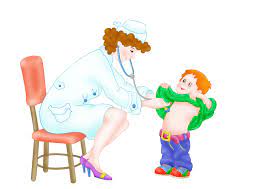                                                                                                      Підготувала:										Вихователь гр.10										Місько К.В.                 Сюжетно -рольова гра «Лікарня»ЗАВДАННЯ: Формувати у дітей вміння приймати на себе роль і виконувати ігрові дії, використовувати  під час гри  медичні  інструменти і називати їх; сприяти  виникненню рольового діалогу, формувати  чуйне, уважне ставлення до хворого,  викликати  співчуття до хворих. 
ПОПЕРЕДНЯ РОБОТА: екскурсія у кабінет медсестри, читання худ. літератури, розглядання сюжетних ілюстрацій.
АТРИБУТИ:  шапочки, халати дитячі; комплект гри «Лікарня»: градусник, шприц, бинт, вата, піпетка, фонендоскоп. 
ІГРОВЕ ЗАВДАННЯ: вилікувати  всіх хворих.
Орг. Момент: Діти входять в зал. Біля стіни стоїть дерево, на якому висять яскраві мішечки з кольоровими бантиками                                                  Хід гри:Вихователь: Біля наших  воріт Чудо-дерево стоїть. Чудо, Чудо, чудо, чудо  Пречудесні!  Не листочки на ньому,  А мішечки на ньому,  Наче яблука!Вихователь: Погляньте-но, ось воно, яке чудо-дерево! Давайте подивимося, що ж це на ньому виросло. Дістанемо і дізнаємося.  Сідайте на килим в кружечок.
Вихователь знімає з гілки мішечки і дає кожній дитині. Вихователь відкриває свій мішечок, в мішечку.... - послухайте загадку:
Хто в дні хвороб
Всіх корисніше
І лікує нас від усіх
Хвороб? (лікар)
Відповіді дітей.
Вихователь: так, це правильно, лікар, а тепер подивимося, що у вас в мішечках?Діти дістають з мішечків медичні приналежності, розглядають і називають їх А ось ще одна загадка:
У цьому будиночку лікарі .
Чекають людей, щоб їх лікувати. 
Всім вони готові допомогти - 
Відпускають лише здорових. (лікарня)
Вихователь: про який будиночок загадка?
Відповіді дітей.
Вихователь: Правильно, лікарня. А ви хочете пограти в лікарню? 
Давайте з вами згадаємо, хто працює в лікарні?
Відповіді дітей.
Вихователь: для початку треба розподілити ролі, хто ким буде працювати в лікарні: реєстратор - записує хворих на прийом, видає талон на прийом та медичну картку; лікарі  - але вони бувають різні:лікар  педіатр -приймає пацієнта, вислуховує, оглядає, призначає лікування; травматолог –лікує людей, які отримали травми; лор – лікує хворе горло, ніс та вухо; окуліст – лікує хвороби очей; медична сестра -  виконує призначення лікаря, робить уколи, обробляє рани, миє інструменти; санітарка - прибирає медичний кабінет (миє підлогу, протирає пил); інші діти  будуть пацієнтами. Вихователь: я візьму на себе роль головного лікаря і буду вам допомагати.
- Ось ми з вами розподілили ролі, тепер вибирайте потрібні вам атрибути і почнемо гру. 
- Для початку треба звернутися в реєстратуру і взяти картку.
- Входячи в кабінет не забувайте привітатися і пояснити, що у вас болить 
- Коли закінчився прийом санітарка прибирає кабінет і протирає пил.Діалог1Пацієнт: Добрий день! Скажіть лікар приймає?Реєстратор: Добрий день! Так, приймає. Що у вас болить?Пацієнт: В мене голова болить і кашель.
Реєстратор: Вам потрібен педіатр. Будь – ласка кабінет направо. Візьміть, ось талончик.Пацієнт : Лікар можна війти? Добрий день.Педіатр : Добрий день хворий. Що у вас болить?Пацієнт: В мене голова болить і кашель
               Вранці навіть не поїла.         Ледве очі відкриваю,               Не сміюся і не граю.Педіатр: Зараз візьму фонендоскоп і послухаю тебе.  Дишите, не дишите.В легенях чисто. Давай подивимося горлечко, відкрий рот ширше, скажи «а-а-а-а».Пацієнт: «а-а-а». Педіатр:Ще потрібно виміряти температуру - поставимо їй градусник.  Дамо їй таблетки.Діалог2Пацієнт: Добрий день! Скажіть лікар приймає?Реєстратор: Добрий день! Так, приймає. Що у вас болить?Пацієнт: Взимку слизько надворі, рятуючи людей  я упав і руку пошкодив.
Реєстратор: Вам потрібен травматолог. Будь – ласка кабінет наліво. Візьміть, ось талончик.Пацієнт: Лікарю  можна війти? Добрий день.Травматолог : Здрастуйте, хворий! Проходьте, сідайте!  Що у вас болить?Пацієнт:  Рятуючи  людей я упав і пошкодив руку. 
Травматолог :Зараз я огляну вашу руку. Так є маленьке  розтягнення. Зараз медсестра накладе вам тугу пов’язку і дасть ліки проти болю. Будьте здорові. Пацієнт: Дякую лікарю. До побачення.Діалог 3
 Пацієнт: Я  багато працюю за комп’ютером .І зір я став втрачати.		   В лікарню я звернувся , допоможіть мені.Реєстратор: Вам потрібен окуліст. Будь – ласка кабінет навпроти. Візьміть, ось талончик. Пацієнт : Лікарю можна війти? Добрий день. Окуліст : Здрастуйте, хворий! Проходьте, сідайте!  Що  вас  хвилює? Пацієнт: Став я бачити погано. Окуліст: Що ж зараз перевіримо ваш зір.  Побільше їжте вітаміни. А ось візьміть вітаміни для   покращення зору.Пацієнт:  Дякую лікар, я буду дотримуватись ваших порад.	Діалог4Пацієнт:Добрий день. В мене горло болить.Реєстратор: Вам потрібен лор. Будь – ласка кабінет направо. Візьміть, ось талончик.Пацієнт:  Лікарю можна війти? Добрий день.ЛОР : Здрастуйте, хворий! Проходьте, сідайте!  Що у вас болить? Пацієнт Я не можу говорити. ЛОР : Зараз візьму фонендоскоп і послухаю тебе.  Дишите, не дишите.В легенях чисто. Давай подивимося горлечко, відкрий рот ширше, скажи «а-а-а-а». Ще потрібно виміряти температуру – поставимо градусник. Шановна у вас – ангіна. Дамо їй ліки і побризкаємо горлечко. Продовжите лікування вдома. Пацієнт Дякую лікар, я буду пити ліки. До побачення.Вихователь: А тепер у нас буде обід. Лікарі та всі герої гарно попрацювали і настав час відпочити, послухати гарну музику ( релаксація під музику).В кінці гри проводимо аналіз. 
- У що ми з вами грали? 
- Хто працює в лікарні? 
- Якими інструментами користуються лікарі?
- Вам сподобалась ця гра?  Від моєї лікарні прийміть у дарунок ось цей кошик з вітамінами. Будьте всі здорові.